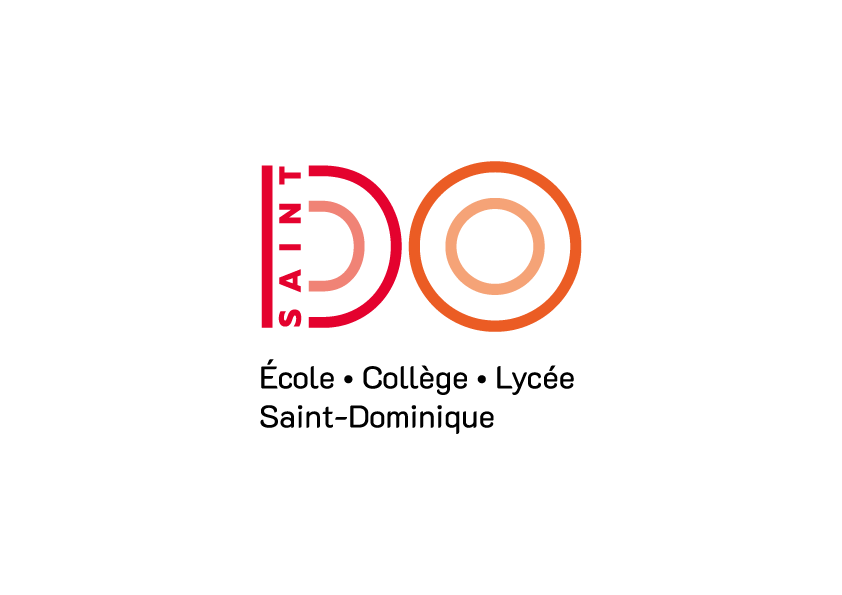 Année Scolaire 2023 – 2024		FOURNITURES et MATERIEL DEMANDESPOUR LA CLASSE DE PETITE SECTIONMme Lisa VOJENIS et Mme Justine CHESNAY (les mardis)A apporter à la rentrée dans un grand sac marqué au nom de l’enfant dès le jour d’accueil des nouveaux, le vendredi 1er septembre de 16h à 17h :  5 chemises à élastiques avec rabats, grand format 21x29,7 en carton	(1 rouge, 1 bleue, 1 jaune, 1 verte, 1 orange : une par période)  1 protège documents de 40 vues (pochettes plastiques) pour le cahier          de poésies.1 pochette de feuilles canson blanches 24x321 pochette de feuilles canson couleurs vives 24x321 petit sac à dos marqué au nom de l’enfant avec des affaires de rechange et le goûter pour la garderie du soir uniquement.1 petite gourde personnalisée au nom de l’enfant1 ballon en mousse taille standard (non marqué au nom de l’enfant) 	  2 boîtes de mouchoirs jetables2 rouleaux d’essuie tout1 petite couverture et un oreiller pour la sieste, marqués au nom de l’enfant.Pour le repas de midi : une serviette de table avec élastique ou bavoir marqué(é) au nom de l’enfant.  NOTES IMPORTANTES	Tous les objets personnels de l’enfant doivent être marqués à son nom ou 	à ses initiales.	Bijoux, bonbons, jus de fruits, jouets ne sont pas admis en classe.	Pour permettre aux enfants d’être autonome, merci d’éviter de leur mettre salopette, ceinture, bretelles et lacets.Retrouvez cette liste sur http://saintdominique-nancy.frOu passer commande sur http://www.scoleo.fr  > ECOLE ST DOMINIQUE à  NANCY   Des initiatives  pour soutenir l'action des associations de parents d'élèves et simplifier la vie familiale et scolaire.